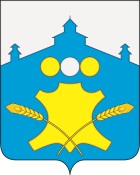 АдминистрацияБольшемурашкинского муниципального района Нижегородской областиРАСПОРЯЖЕНИЕ06.02.2013г.                                                                     № 9-рОб утверждении плана организации поэтапного предоставления  муниципальныхуслуг по принципу "одного окна" в Большемурашкинском муниципальном районе Нижегородской области.В соответствии с Планом выполнения мероприятий по достижению показателей, указанных в пункте 1 и в подпункте е) пункта 2 Указа Президента Российской Федерации от 7 мая 2012 года N 601 "Об основных направлениях совершенствования системы государственного управления": 1. Утвердить прилагаемый план организации поэтапного предоставления  муниципальных услуг по принципу "одного окна" в Большемурашкинском муниципальном районе.2. Рекомендовать органам местного самоуправления поселка и сельсоветов Большемурашкинского муниципальном районе Нижегородской области руководствоваться планом организации поэтапного предоставления государственных и муниципальных услуг по принципу "одного окна" в Большемурашкинском муниципальном районе Нижегородской области.3. Контроль за исполнением настоящего распоряжения оставляю за собой.План 
организации поэтапного предоставления государственных и муниципальных услуг по принципу "одного окна" в Большемурашкинском муниципальном районе Нижегородской области.Глава администрации  района      В.В.Кокурин
N
п/пНаименование
мероприятияСрок 
выполнения1231.Подготовка проекта муниципального  правового акта  о создании комиссии по повышению качества и доступности предоставления государственных и муниципальных услуг в Большемурашкинском муниципальном районе Нижегородской областидекабрь 
2012 года2.Подготовка и обеспечение 
утверждения примерного 
перечня муниципальных услуг, предоставление которых 
осуществляется по принципу 
"одного окна" в многофункциональных центрах предоставления государственных и муниципальных услуг (далее МФЦ)февраль
2013 года3.Утверждение перечней муниципальных услуг на основе примерного перечня муниципальных услуг, предоставление которых осуществляется по принципу "одного окна" в МФЦфевраль 
2013 года4.Подготовка и обеспечение 
утверждения плана развития МФЦ, обеспечивающего к 2015 году не менее 90 % граждан, имеющих доступ к получению государственных и 
муниципальных услуг по 
принципу "одного окна" по месту пребываниямарт 2013 года6.Утверждение планов разработки и принятия муниципальных правовых актов с целью приведения их в соответствие с требованиями Федерального закона от 28 июля 2012 год 
№ 133-ФЗ "О внесении изменений в отдельные законодательные акты Российской 
Федерации в целях устранения ограничений для предоставления государственных и муниципальных услуг по принципу "одного окна"31 декабря 
2012 года7.Разработка и утверждение 
методики и формы взаимодействия  "МФЦ" с 
территориальными органами федеральных органов исполнительной власти, органами исполнительной власти области, органами местного самоуправления, МФЦ, организациями, привлекаемыми к реализации функций МФЦ, при организации предоставления государственных и муниципальных услуг по принципу "одного окна"20 января 
2013 года8.Разработка формы договора с организациями, привлекаемыми к реализации функций МФЦапрель 
2013 года9.Подготовка и обеспечение 
утверждения графика организации предоставления государственных и муниципальных услуг по принципу "одного окна" в МФЦапрель 
2013 года10.Утверждение плана графика обучения специалистов МФЦ предоставлению государственных и муниципальных услуг 
в режиме "одного окна"август 
2013 года14.Подготовка и обеспечение 
утверждения плана информирования населения Большемурашкинского муниципального района об организации предоставления муниципальных услуг по принципу "одного окна"15 марта 
2013 года16.Организация заключения 
соглашений о взаимодействии  "МФЦ" с органами 
местного самоуправления при предоставлении муниципальных услуг по принципу "одного окна"01 апреля 
2013 года17.Организация обеспечения функционирования единой 
автоматизированной системы обеспечения деятельности МФЦ01 июня 
2013 года18.Организация заключения договоров между  "МФЦ" и организациями, которые могут привлекаться к реализации функций  "МФЦ"2013 год19.Разработка методики мониторинга качества предоставления государственных и муниципальных услуг в МФЦ15 апреля 
2013 года20.Организация мероприятий 
по созданию в МФЦ сетевой инфраструктуры, обеспечению каналами связи необходимого качества, оснащению рабочих мест сотрудников средствами защиты и подключению всех рабочих мест к централизованной инфраструктуре автоматизированной информационной системы МФЦ2013 год21.Обеспечение подключения МФЦ к региональной системе межведомственного электронного взаимодействия2013 год23.Организация информирования получателей  муниципальных услуг о возможностях предоставления 
муниципальных услуг по принципу "одного окна" в МФЦ август 
2013 года24.Организация проведения 
социологического исследования удовлетворенности граждан качеством и доступностью предоставления муниципальных услуг01 декабря 
2013 года, 
01 декабря 
2014 года25.Подготовка информации об уровне удовлетворенности граждан качеством и доступностью предоставления муниципальных услуг30 декабря 
2013 года, 
30 декабря 
2014 года26.Подготовка информации о доле граждан, имеющих доступ к получению  муниципальных услуг по принципу "одного окна" по месту пребывания, в том числе в МФЦ30 декабря 
2013 года, 
30 декабря 
2014 года